RELATORIA DE GRUPO Nª2EVIDENCIA CIENTIFICA DEL 12/08/19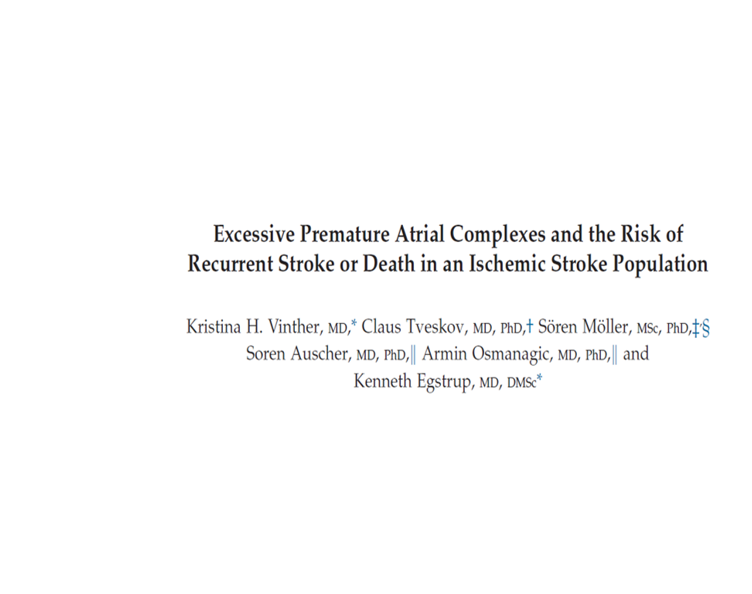 OBJETIVO: INVESTIGAR SI EL AUMENTO DE LA ACTIVIDAD ECTÓPICA AURICULAR ESTÁ ASOCIADO CON UN MAYOR RIESGO DE MUERTE, ACCIDENTE CEREBROVASCULAR RECURRENTE Y FA EN PACIENTES CON ACCIDENTE CEREBROVASCULAR ISQUÉMICO Y RITMO SINUSAL (SR), Y COMPARAR LOS PRONÓSTICOS EN PACIENTES CON ALTAS CARGAS DE PAC Y PACIENTES CON FA.EN EL CUAL SE HIZO LAS SIGUIENTES ACOTACIONES:EN LA TABLA DE SUPERVIBENCIA SERIA CONVENIENTE USAR OTRO ESTADISTICO TIPO HR CON IC PARA DAR MAYOR PESO ESTADISTICO A LOS RESULTADOS REPRESENTADOS. EN LA TABLA 2 LLAMA LA ATENCION QUE EN EL ANALISIS DEL MODELO 2 AJUSTADO QUITAN LA COVARIABLE DE SEVERIDAD DEL STROKE PARA DAR SIGNIFICANCIA ESTADISTICA. EN CUANTO A LA TABLA DE COTEJO SE HIZO CORRECCION DEL ITEM 15 CUYA RESPUESRA ES NO. 